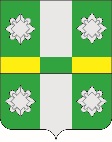 Российская ФедерацияИркутская областьАдминистрацияГородского поселенияТайтурского муниципального образованияПОСТАНОВЛЕНИЕОт   19.12.2017г.                                                                                            № 304п. ТайтуркаО создании Единой комиссии по осуществлению закупок для нужд городского поселения Тайтурского муниципального образованияВ целях урегулирования отношений, направленных на обеспечение муниципальных нужд городского поселения Тайурского муниципального образования, в целях повышения эффективности, результативности осуществления закупок товаров, работ, услуг, обеспечения гласности и прозрачности осуществления таких закупок, предотвращения коррупции и других злоупотреблений в сфере таких закупок, В соответствии с Федеральным законом от 05.04.2013 № 44-ФЗ «О контрактной системе в сфере закупок товаров, работ, услуг для обеспечения государственных и муниципальных нужд, руководствуясь ст.ст. 23,46 Устава городского поселения Тайтурского муниципального образования,ПОСТАНОВЛЯЕТ:1. Утвердить состав Единой комиссии по определению поставщиков, подрядчиков, исполнителей для заключения контрактов на поставку товаров, выполнение работ, оказание услуг для нужд Тайтурского муниципального образования (далее – Единая комиссия) (Приложение № 1).2. Утвердить Положение о Единой комиссии.3. Признать утратившим силу Постановление № 215 от 12.10.2017 г. «О внесении изменений в Постановление администрации городского поселения Тайтурского муниципального образования от 12.01.2015 г. № 2 «О создании Единой комиссии по осуществлению закупок для нужд городского поселения Тайтурского муниципального образования».4. Ведущему специалисту по кадровым вопросам и делопроизводству – К.В. Гребневой опубликовать данное Постановление в средствах массовой информации.5. Контроль за исполнением настоящего постановления оставляю за собой.Глава городского поселенияТайтурского муниципального образования                               С.В. БуяковПриложение №1к Постановлению администрации городского поселения Тайтурского муниципального образования№  304 от 19.12. 2017 годаСОСТАВЕдиной комиссии по осуществлению закупок для нужд городского поселения Тайтурского муниципального образованияПредседатель:Буяков Степан Владимирович – глава городского поселения Тайтурского муниципального образованияЗаместитель председателя:Леонова Елена Анатольевна – заместитель главы городского поселения Тайтурского муниципального образованияСекретарь:Гребнева Ксения Вячеславовна – ведущий специалист по делопроизводству и кадрамЧлены комиссии:Гольчик Виктория Сергеевна -  ведущий специалист по экономической политике;Батурина Юлия Анатольевна – специалист администрации по закупкам;Клыш Екатерина Валерьевна – ведущий специалист по бюджетно-финансовой политикеНикишова Анна Вячеславовна – специалист администрации.